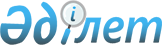 Қазақстан Республикасы Үкіметінің кейбір шешімдеріне өзгерістер енгізу туралыҚазақстан Республикасы Үкіметінің 2017 жылғы 4 тамыздағы № 471 қаулысы.
      Қазақстан Республикасының Үкіметі ҚАУЛЫ ЕТЕДІ:
      1. Қоса беріліп отырған Қазақстан Республикасы Үкіметінің кейбір шешімдеріне енгізілетін өзгерістер бекітілсін.
      2. Осы қаулы алғашқы ресми жарияланған күнінен кейін күнтізбелік он күн өткен соң қолданысқа енгізіледі.  Қазақтан Республикасы Үкіметінің кейбір шешімдеріне енгізілетін өзгерістер 
      1. "Акциялардың мемлекеттік пакеттеріне мемлекеттік меншіктің түрлері және ұйымдарға қатысудың мемлекеттік үлестері туралы" Қазақстан Республикасы Үкіметінің 1999 жылғы 12 сәуірдегі № 405 қаулысында (Қазақстан Республикасының ПҮАЖ-ы, 1999 ж., № 13,124-құжат):
      көрсетілген қаулымен бекітілген акцияларының мемлекеттік пакеттері мен қатысу үлестері республикалық меншікте қалатын акционерлік қоғамдар мен шаруашылық серіктестіктердің тізбесінде:
      "Астана қаласы" деген бөлімде:
      реттік нөмірі 21-99-жол алып тасталсын.
      2. "Республикалық меншіктегі ұйымдар акцияларының мемлекеттік пакеттері мен мемлекеттік үлестеріне иелік ету және пайдалану жөніндегі құқықтарды беру туралы" Қазақстан Республикасы Үкіметінің 1999 жылғы 27 мамырдағы № 659 қаулысында:
      иелік ету және пайдалану құқығы салалық министрліктерге, өзге де мемлекеттік органдарға берілетін республикалық меншік ұйымдарындағы акциялардың мемлекеттік пакеттерінің және қатысудың мемлекеттік үлестерінің тізбесінде:
      "Қазақстан Республикасы Энергетика министрлігіне" деген бөлімде: 
      реттік нөмірі 20-9- жол алып тасталсын.
      3. "Қазақстан Республикасы Энергетика министрлігінің мәселелері" туралы Қазақстан Республикасы Үкіметінің 2014 жылғы 19 қыркүйектегі № 994 қаулысында (Қазақстан Республикасының ПҮАЖ-ы, 2014 ж.,№ 55-56, 544-құжат).
      көрсетілген қаулымен бекітілген Қазақстан Республикасы Энергетика министрлігі туралы ережеде:
      Министрліктің қарамағындағы ұйымдардың тізбесінде:
      реттік нөмірі 5-жол алып тасталсын.
					© 2012. Қазақстан Республикасы Әділет министрлігінің «Қазақстан Республикасының Заңнама және құқықтық ақпарат институты» ШЖҚ РМК
				
      Қазақстан Республикасының
Премьер-Министрі

Б. Сағынтаев
Қазақстан Республикасы
Үкіметінің
2017 жылғы 4 тамыздағы
№ 471 қаулысымен
бекітілген